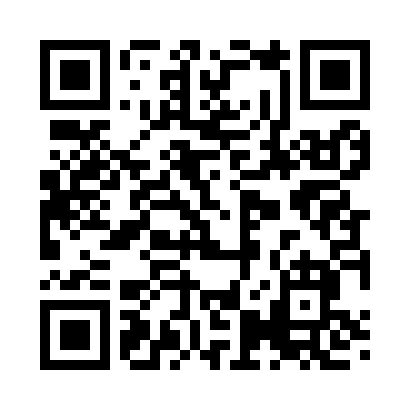 Prayer times for Cotton Plant, Arkansas, USAMon 1 Apr 2024 - Tue 30 Apr 2024High Latitude Method: Angle Based RulePrayer Calculation Method: Islamic Society of North AmericaAsar Calculation Method: ShafiPrayer times provided by https://www.salahtimes.comDateDayFajrSunriseDhuhrAsrMaghribIsha1Mon5:406:511:094:437:278:382Tue5:396:501:084:437:288:393Wed5:376:481:084:437:288:404Thu5:366:471:084:437:298:405Fri5:346:461:074:437:308:416Sat5:336:441:074:437:318:427Sun5:316:431:074:447:328:438Mon5:306:411:074:447:328:449Tue5:286:401:064:447:338:4510Wed5:276:391:064:447:348:4611Thu5:256:371:064:447:358:4712Fri5:246:361:064:447:368:4813Sat5:226:351:054:447:368:4914Sun5:216:341:054:457:378:5015Mon5:196:321:054:457:388:5116Tue5:186:311:054:457:398:5217Wed5:166:301:044:457:408:5318Thu5:156:281:044:457:408:5419Fri5:136:271:044:457:418:5520Sat5:126:261:044:457:428:5621Sun5:116:251:044:457:438:5722Mon5:096:241:034:457:448:5823Tue5:086:221:034:457:448:5924Wed5:066:211:034:467:459:0025Thu5:056:201:034:467:469:0126Fri5:046:191:034:467:479:0227Sat5:026:181:034:467:489:0428Sun5:016:171:024:467:499:0529Mon5:006:161:024:467:499:0630Tue4:586:151:024:467:509:07